Заключительный этап конкурса «Лучший воспитатель ДОО»07.03.2019.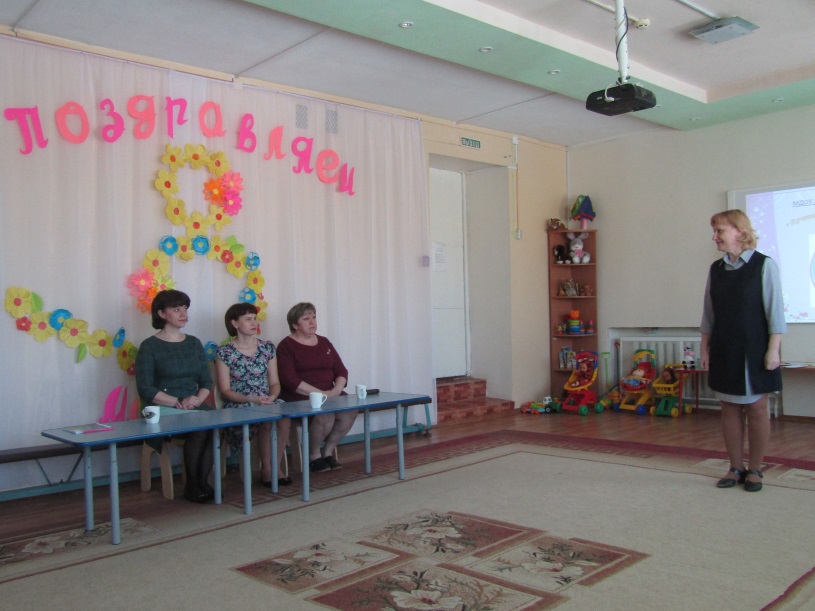 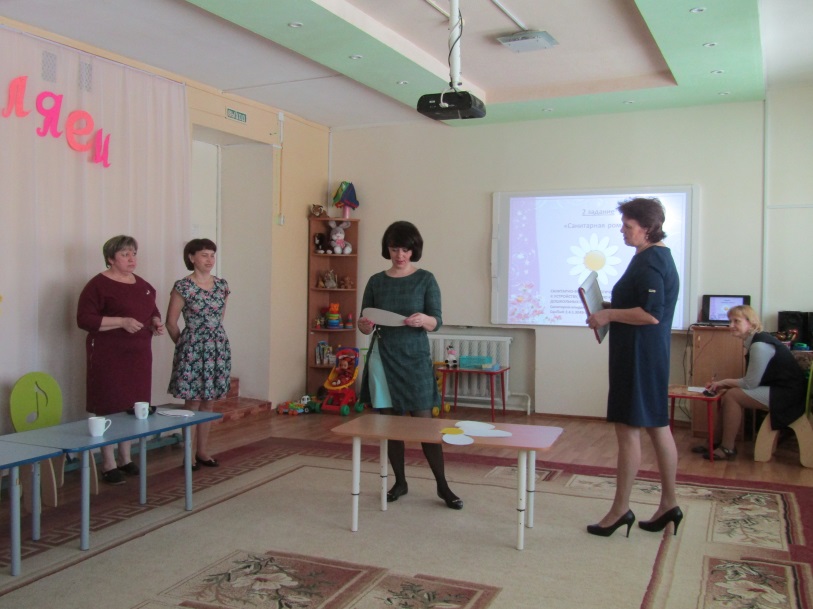         Открытие конкурсного испытания.                           Задание   «Санитарная ромашка».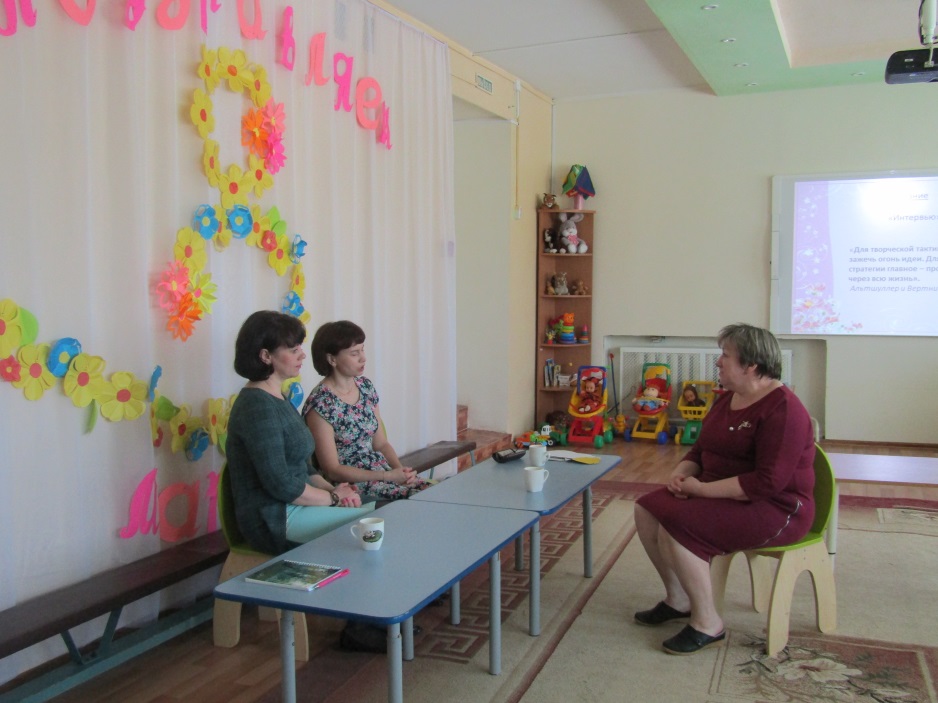 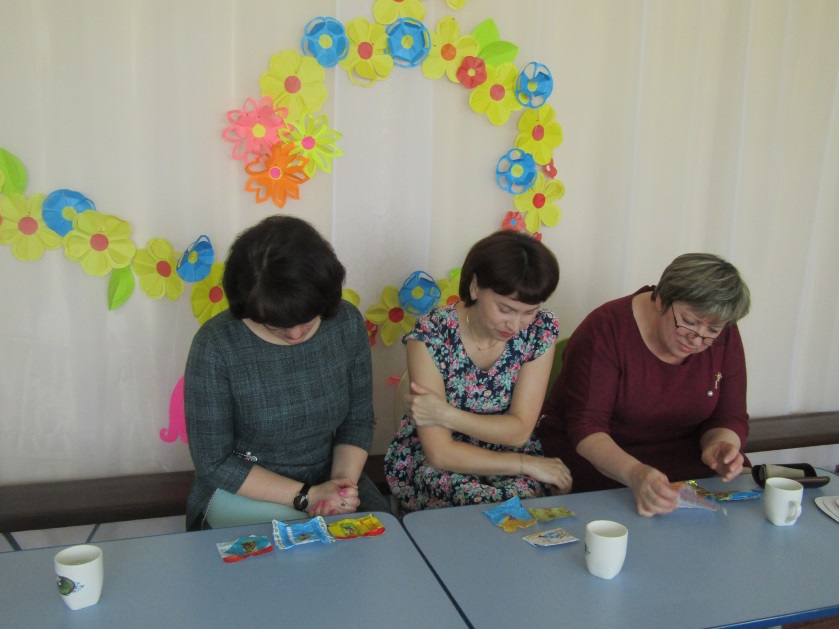            Задание «Интервью»                                        Задание «Расскажи сказку по трём фантикам»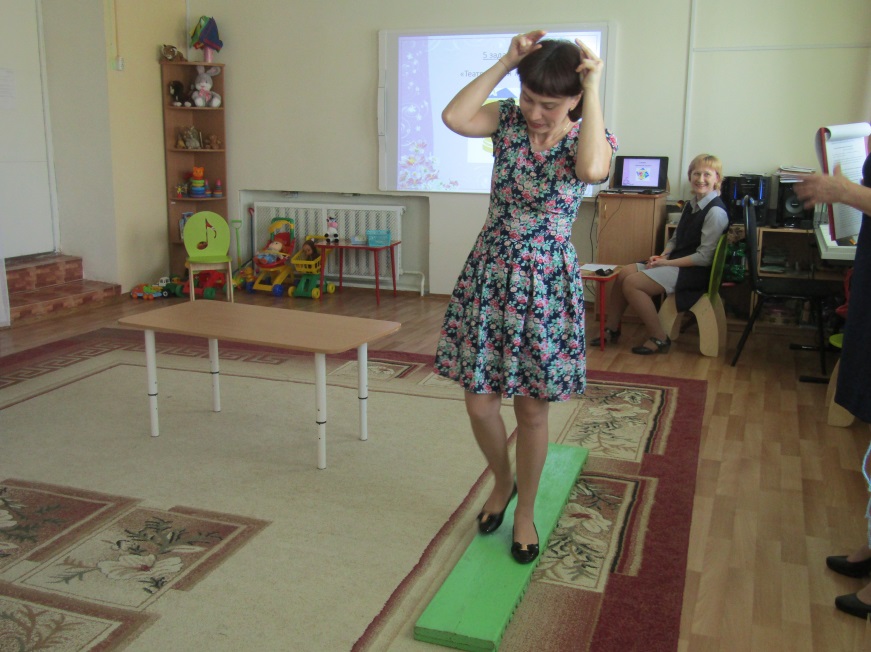 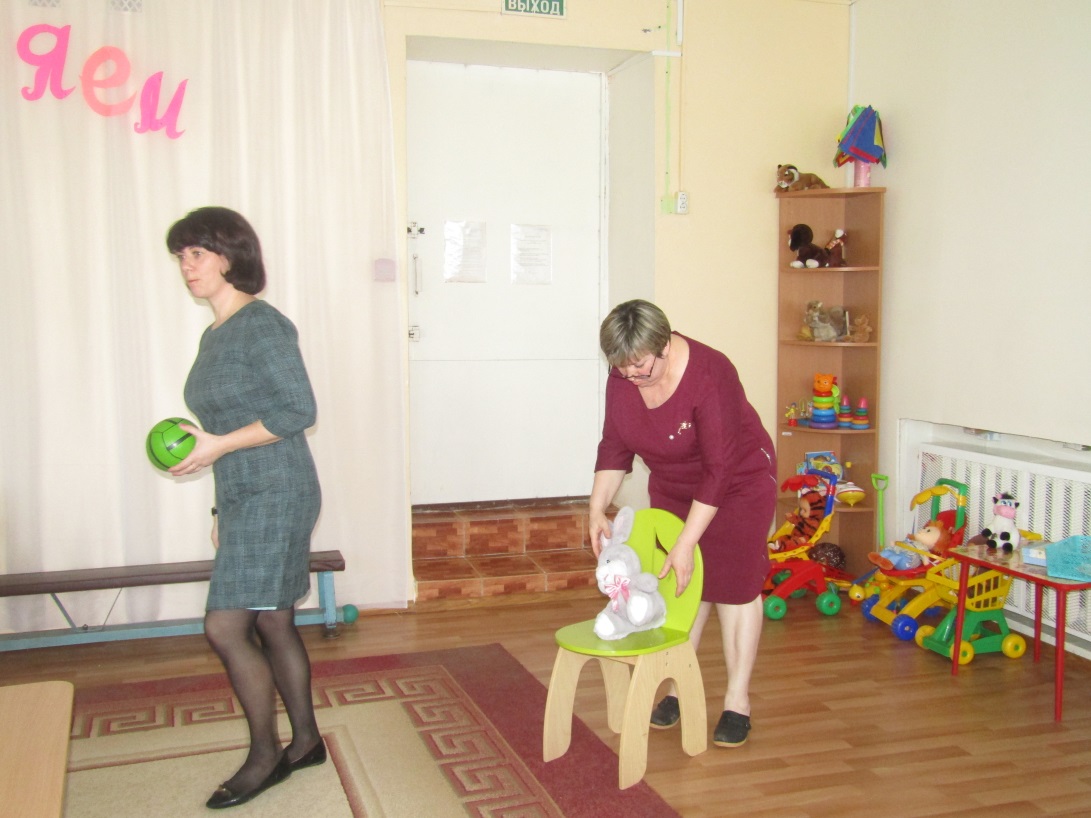 Творческое задание – инсценировка стихотворения.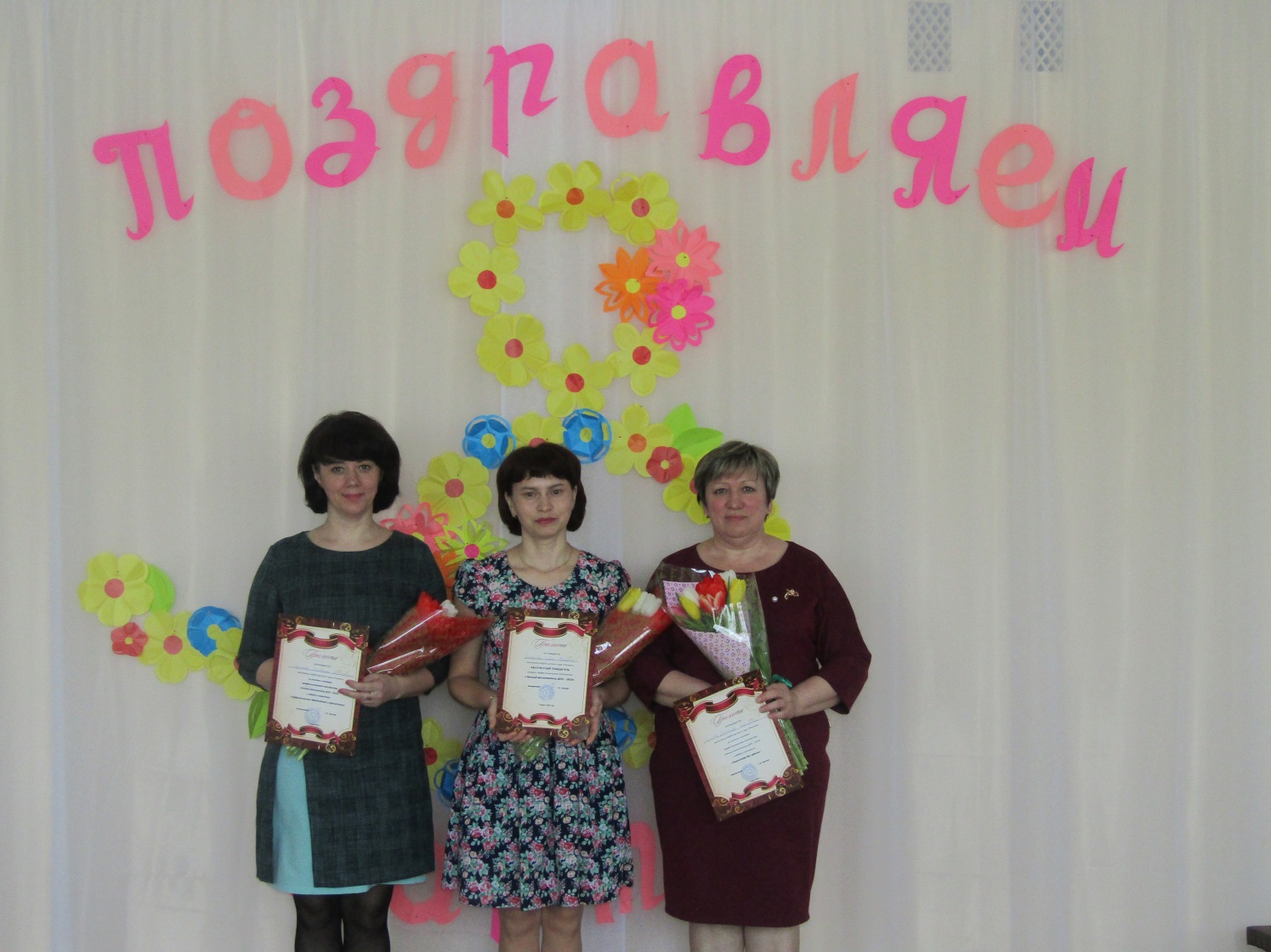 